Friday 30th April 2021Parent meeting with Mrs Walters, Mrs Sivadasan and Mrs MudharAgenda:Covid Update - where are we now?Pupil Survey update - what does it tell us?Minutes:Mrs Walters thanked all for attending the meeting and noted the increase in attendance due to using an online platform rather than face to face.Covid update:Mrs Walters spoke about any changes the school has put into place in light of Covid 19 and the summer term. She shared that in most classes children were being taught in group table settings rather than in rows, which was a requirement pre March. The school in consultation with staff shared the impact rows were having on group work, sharing ideas and teaching focus groups. In light of this, most classes have reverted to group tables.After school clubs were discussed and parents noted that the football club is now up and running in line with Government guidance. Mrs Walters shared that only sport clubs would be returning in the summer term and that all parents would receive an update in terms of the Autumn clubs in September 2021. Pupils in Year 6 are also swimming weekly as a year group which is so pleasing to see as a school.Mrs Mudhar, discussed the lunch time provision and that the year group bubbles would remain in place until restrictions are removed in June 2021. Playground equipment will be introduced to year group bubbles as of the 10th May 2021, however there will need to be a strict cleaning regime in place to prevent the spread of Covid 19. The large apparatus (climbing structures) will remain out of use until restrictions are eased in June.Mrs Sivadasan spoke about pupils and their emotional health stating that pupils feel settled, however they are reminded of who they can speak to if they have any worries or concerns. Worry boxes are in place in all classrooms in Yr 1 - 6 should a child feel more comfortable writing/drawing their worry for the teacher to action. In reception and nursery there is a feeling board for children to record how they are feeling.Pupil Survey: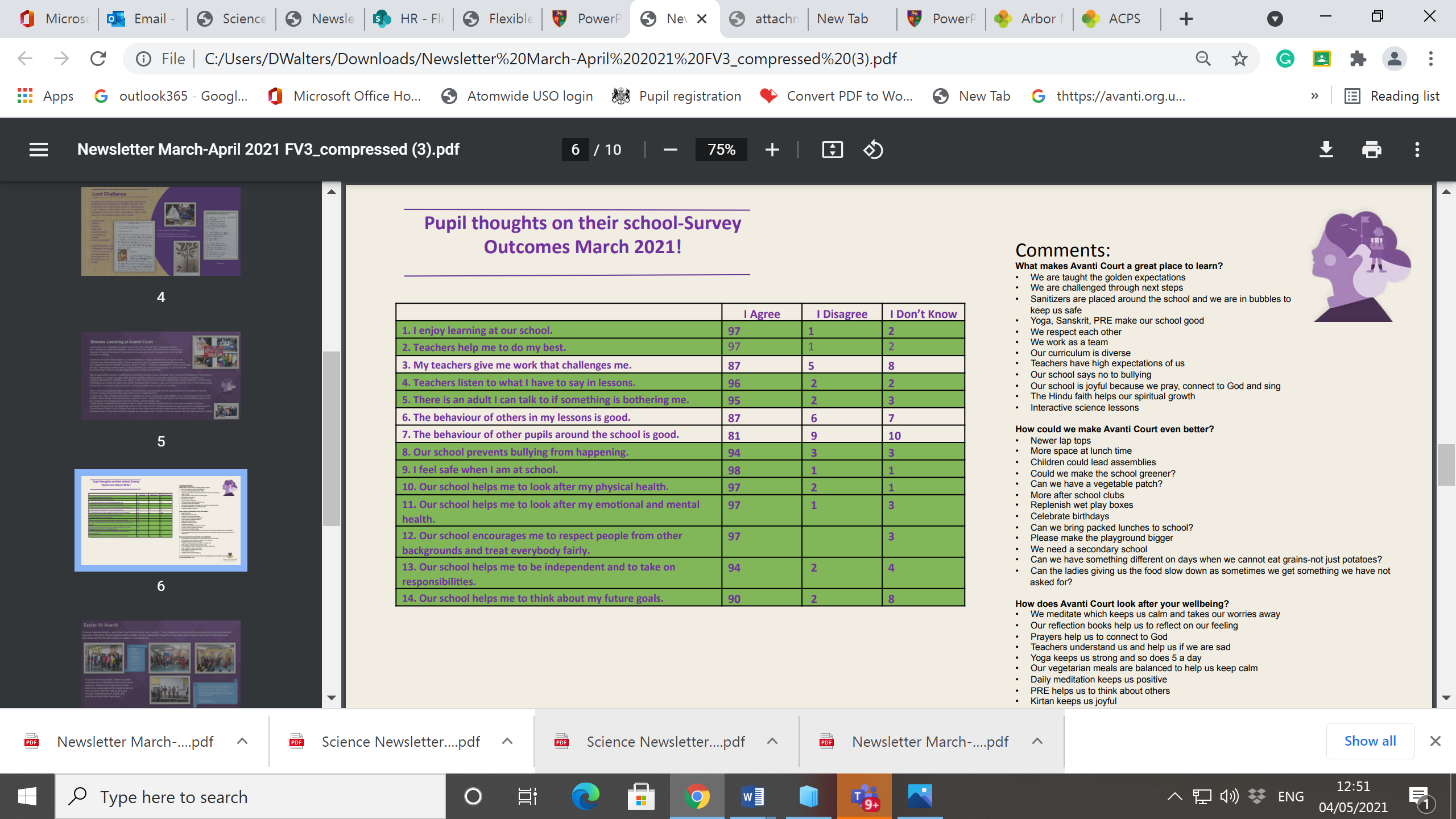 Mrs Walters shared the outcomes of the pupil survey completed in March 2021. Outcomes are very strong across the board, however there are some areas which need further investigating (question 3,6 and 7). Mrs Walters met with Ambassadors and PSHE Ambassadors on Thursday 29th April and brain stormed why they thought some of their peers thought behaviour is not excellent when as a staff we think it is. A pupil as recorded on the Ambassador minutes stated that ‘at Avanti behaviour is good but because standards are so high if someone calls out we see it as bad.’ It was agreed that the Ambassadors would devise a monitoring format to collect evidence around behaviour and feedback to the Senior Team - they will do the same regarding challenge. Mrs Walters informed parents that the school had a review by the London Borough of Redbridge in November 2020 and February 2021 and behaviour is always emphasised as a strength of the school.Questions submitted by parents (the questions were taken from zoom and have not been edited):From A.P to Everyone:  10:12 AMWhat's additional help has giving to pupils who missed the foundation years of reception and year 1 because of lockdown?Mrs Sivadasan shared aspects of the recovery curriculum which has been in place since October 2020 - this is a plan of action to ensure in each subject gaps are taught to ensure progress. Mrs Sivadasan also shared aspects of the Catch Up Funding Action plan which is on the website: http://avanti.org.uk/avanticourt/coronavirus-updates/She discussed the use of an HLTA to support pupils who may have fallen behind in light of the Pandemic. She also stressed that data across the school is healthy, however Yr 1 will be a focus for the HLTA particularly in writing.From T. to Everyone:  10:14 AMHello, do we get a schedule of school clubs which are going to be operational anytime soon. ThanksDoes the school plans to provide any kind of guidance for pupil appearing for the grammar school exams?School club’s information has already been addressed (see above). The school teach according to the National Curriculum and not the 11 plus. Parents who wish for their children to enter 11+ exams will need to deliver the 11+ expectations and may choose to do this via a tutor.From E.P.M. to Everyone:  10:14 AMThe assessments and screening done after lockdown hasn't been clearly conveyed to pupils and parents and where they stand in terms of learning curveAssessments took place at the end of Spring 2. We do not share numerical outcomes with pupils/parents as we know that sharing a percentage has limited impact on pupil progress. Instead targets will be shared via email. The sharing of next steps has more impact than a numerical figure. However, Mrs Walters reminded all parents that they can contact the class teacher at any time and arrange a meeting to go through their child’s learning and because we have cameras we can show their child’s work.From A.P to Everyone:  10:15 AMWhat year are ambassadors from and how are they selected. their views will be subjective?Mrs Walters stated that class pupils elect their class Ambassadors, however we also have Yoga Ambassadors and PSHE Ambassadors as well. Their feedback is very useful in terms of understanding the school from a pupil’s perspective.From S’s mum to Everyone:  10:19 AMDear SLT,Can we request for year 3 Maths workshop for parents as was being done in previous years. As we do not get to see their workbooks now during parents evening we don't get to where exactly child needs help.Mrs Sivadasan will action this and organise a maths training session for parents.From D. to Everyone:  10:19 AMCommunication from the school can sometimes be inconsistent. Some school use parent text. Would the school consider using this system to communicate information and reminders to parents?Mrs Walters said that as a school Arbor mail is our preferred option - sending texts to each parent has a cost implication and as a school we would rather this saving go on teaching and learning.From SM to Everyone:  10:20 AMfollowing on from that, my child doesn’t or is unable to tell us which areas he was asked to improve on. any help in this area?All children have targets in reading, writing and maths which you will receive shortly. We are working on more child friendly targets to share with pupils to assist in this area.From D.P to Everyone:  10:20 AMwhat can be done to push the govt to open an Avanti secondary School. I thought something was agreed a few years back and that parents had pledged towards the new school? can the Trust do something more as there really aren't many secondary schools (especially at a good level).Mrs Walters explained that the DFE have stated that there is not a need for an additional secondary school in Redbridge - they would use demographics to determine this.From S.S iPhone to Everyone:  10:21 AMHi, the small road before the entrance is not clean, most of the time cans of beers and others rubbish, what actions you take to clear them on a regular basisThe School do not own this road which backs onto the houses by Carlton Crescent - the cleaning of this private road would be a task undertaken jointly by the home owners.From D.P to Everyone:  10:21 AMWill Avanti plan any summer schools for catching up?As Mrs Sivadasan stated data looks healthy across the school and as a result there is no need for the school to run summer catch up programmes.From A.P to Everyone:  10:23 AMOne suggestion, request. During home learning, teachers used to upload the study material / presentations etc on google classroom. Now, that we are back to school, is it still possible to upload the study material on google classroom, so parents can also teach kids at home, when needed.Sorry, we have to manage teacher workload and there is no need to upload work to Google classrooms when we are not in a local/national lockdown unless of course it is homework. The DFE made it very clear that the school should only be providing online learning for those pupils who are shielding, in quarantine or who have a positive Covid result in their household.From R. to Everyone:  10:23 AM2 kids picking and dropping as it is different gates as we need to stand in queue for 15-20minst before the gate opens in reception and pick a 3.10, and move to elder child in the playground, by the time I reach it gets delayed 3.25pm. Please open the small gate at least for the 2 kids parents to go and pick and open only from reception/nursery picking parents.Unfortunately, due to staggered start and finish times we have to adhere to social distancing guidelines. If we open the smaller pedestrian gate we will be unable to supervise this entry/exit point so that social distancing is adhered to. Please rest assured that Mrs Mudhar supervises any children whose parents are running late. We understand that it may take you longer to get from one end of the school to the other, however safety and minimising the spread of the virus has to inform our decisions as a school.From D.P to Everyone:  10:24 AMwhen after school clubs do resume - can these be spread more through the week. I use to find that quite a few clubs were all on Monday and TuesdayThis is dependent on when the club providers are able to run their sessions.From A.P to Everyone:  10:25 AMI have had several issues with Arbor and they haven't been resolved..it's this being check ?Please do contact the office regarding any Arbor issues and then if these are not resolved please do contact the Leadership team.From E.P.N to Everyone:  10:25 AMIt would be helpful to understand what are the topics covered in subjects at school through google classroomAll year groups have sent home a curriculum map which outlines the topics/units of work being covered.From S. & K.'s mum to Everyone:  10:26 AMOne suggestion, request. During home learning, teachers used to upload the study material / presentations etc on google classroom. Now, that we are back to school, is it still possible to upload the study material on google classroom, so parents can also teach kids at home, when needed. - Agree with A's parents on this. This will give parents clear details of what topics are being covered.From T. to Everyone:  10:31 AMWish to thank all the teachers and staff who have given immense effort for continuous learning of children during the tough lockdown times. Special mention of class teachers of Rajat and Verdi- where my children studyFrom K to Everyone:  10:32 AMIs the Avanti curriculum same or match to 11+ plus exam, if it is covered, then no need to go to paid tuition outside?or in future please after school paid tuition for 11+ which is very useful for many studentsAs stated previously Avanti Schools all follow the National Curriculum, if parents wish to enter their children for the 11+ then this is something parents would need to pay for as we do not teach according to the 11+ criteria.From E.P.M to Everyone:  10:37 AMThank you to all teachers and staff for the support and learning provided both in online classes and also classrooms.From P. to Everyone:  10:40 AMThankyou to all staff and teachersFrom P.A.D to Everyone:  10:40 AMThank you so much all the teachers and staff for conducting this and putting all the efforts in this difficult times specially since last 1 year…Much appreciated.From N.to Me:  (Direct Message) 10:40 AMThanks a lot  for taking the time out and helping us to help our children. From SM to Everyone:  10:41 AMThank you so much to all the staff and teachers....From A.P to Everyone:  10:41 AMthe online teaching support and additional intervention during lockdown was appreciated.From D. to Me:  (Direct Message) 10:41 AMThanks so much to all staff and teachers. Just to say Miss Ali has been fabulous in reassuring pupils back into school.From A.D to Everyone:  10:41 AMThank you to all teachers and staffThe Senior team thanked parents for their comments and suggestions.